 ELIM PRAYER TRAINING PROGRAM application form & guidelines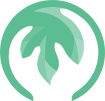 Welcome in the name of our Lord Jesus Christ!Elim Center International is a Christian prayer ministry and its purpose is to be an "oasis" of healing and restoration for individuals, the church, and society. We are more than happy to introduce our Elim Prayer Training Program to you.This program was created to provide a concentrated prayer training opportunity for faithful Christians who are interested in learning about prayer and in growing in its practice .Those who are accepted can join the program on their convenient dates lasting from one to five weeks. (If you want to visit us for less than a week, instead of this form, please fill out the Elim Visitor Communication Form.)Our program consists of various services, prayer meetings, lectures, and other activities. You will also enjoy fellowship with loving brothers and sisters throughout the program.In order to help you to get the most out of our program, Elim expects all the participants to do their best to abide by its rules and be receptive to the mentoring and advice of its staff during their stay.God has been continuously using the Elim Prayer Training Program to help many people to become spiritually strengthened and grow as prayer warriors and workers for the kingdom of God.Don’t hesitate to apply for our program.Thank you! God bless you!* InquiryE-mail: contact@elimcenter.org, Cell: 607-349-8097 (Monica Brewington, Director of General Affairs)Elim Prayer Training Program Application FormInstructions* Please submit the application form and other attachments to Elim Center International via: Regular mail: (Elim Center International, 1605 US Route 11, Kirkwood, NY 13795) or E-mail: (contact@elimcenter.org)* Admissions decisions will not be made until we receive your complete application and conduct a phone interview with you.  * We will generally notify you of your acceptance, or denial, within seven days after we have received your application. And upon acceptance, you will receive further instructions from us.* Please email contact@elimcenter.org if you have any questions during the application process.Personal Information:Date of application (MM/DD/YYYY): ____/____/____					Intended dates of stay (Within 5 weeks):   ____/____/____  to  ____/____/____  Last/family name: _____________________First/given name: _____________________Middle name: ________________________Address: ____________________________ City: ____________ State: ___________ Zip/Postal code: _________Phone: _________________	Email: __________________Gender: 		  Male 	 FemaleDate of birth (MM/DD/YY): ____/____/____Send us your recent photo.Church Membership Information Name of church: __________________Address: ____________________________ City: ____________ State: ___________ Zip/Postal code: _________Name of church minister: __________________Voluntary works you have done in church so far:  ______________________________________________________________________________________________________________________________________________________________________________________________________________________LanguageIs English your first language?  Yes	 No 	If not, what is? ______________________Do you speak, read, and write English fluently?  Yes	 No 	If no, describe your level of proficiency in English. _____________________________________________________________________________________List any language you speak besides English._____________________________________________________________________________________Personal EvaluationPlease assess yourself in the following areas.What do you consider to be your talents, gifts, and strengths?______________________________________________________________________________________________________________________________________________________________What do you consider to be your weaknesses or struggles?______________________________________________________________________________________________________________________________________________________________What are some of your hobbies and interests?_______________________________________________________________________________Personal Testimony (For those who will stay for more than two weeks)Please write your brief personal testimony in a separate document. Include the following points:A summary of your personal journey in Christ / Your goals for the future / Expectation for your time at Elim CenterHealth Information Do you have any physical/mental conditions that require special care?  Yes	 No 	 If yes, please explain: _____________________________________________________________________________________________________________________________________________________________________________________________________________________________________________Do you have health insurance?  Yes	 No 	 If yes, please briefly describe your coverage. ______________________________________________________________________________________________________________________________________________________________Résumé (Optional)Please send us your recent résumé.Pastoral Recommendation FormPlease have your church pastor/minister fill out the Pastoral Recommendation Form and let him/her send it directly to us at Elim Center International, 1605 US Route 11, Kirkwood, NY 13795 or contact@elimcenter.org.Please write the information of your church pastor/minister who will fill out the Pastoral Recommendation Form for you.Name of church minister: ____________________Name of church: _______________________________	 Staff position: ___________________________Acknowledgement of Agreement I have read and agree with the Elim Center International Statement of Faith. I will abide by the Elim Center Community Guidelines. I understand that my program at Elim Center will include practical ministry training and service to others. I read the Financial Guidelines and understand that I must secure funds sufficient to cover all my personal expenses. I declare that the information I have provided in my application is true, accurate, and complete. I understand that providing false information in my application may be grounds for denial of my application and/or dismissal from Elim Center International.Name in print: ___________________________________________ Signature: ___________________________________________Date (MM/DD/YYYY): ____/____/____Elim Prayer Training Program GuidelinesFinancial GuidelinesParticipants are responsible for their own personal and living expenses incurred throughout the program including meals, housing, laundry, transportation, phone service, personal supplies, recreation, and other expenses. = Meals: Our cafeteria offers three meals per day Monday through Friday at $6/meal, $10/day, $50/week, and $200/month. Breakfast is by self-service and lunch and dinner are served by our chef. During the weekends, you can buy or make your own meals. = Upon your request, housing is offered at the rate of $25/night per person. (We give a special 50% discount to those who currently hold a full-time minister/missionary position. - $12/night per person) For all those who stay for a month, we apply a very special rate: $300/month. (For more information about the housing facilities, please visit http://elimcenter.org/facilities/)= When you use transportation arranged by Elim Center, please kindly contribute to the gas expense incurred by the driver.= Elim Center doesn’t impose any fee for our training program and services. But donations are appreciated. You can visit http://elimcenter.org/give/ to pay online or donate to us directly at the General Affairs Office at our center.Elim Center International reserves the right to alter any of the aforementioned fees and regulations at any time without prior notice.Elim Center International Statement of FaithWe believe in the Holy Scriptures as originally given by God, divinely inspired, infallible, entirely trustworthy; and the supreme authority in all matters of faith and conduct.We believe in One God, eternally existent in three persons, Father, Son, and Holy Spirit.We believe in Our Lord Jesus Christ, God manifest in the flesh, His virgin birth, His sinless human life, His divine miracles, His vicarious and atoning death, His bodily resurrection, His ascension, His mediatorial work, and His Personal return in power and glory.We believe in the Salvation of lost and sinful man through the shed blood of the Lord Jesus Christ by faith apart from works, and regeneration by the Holy Spirit.We believe in The Holy Spirit, by whose indwelling the believer is enabled to live a holy life, to witness and work for the Lord Jesus Christ.We believe in the Unity of the Spirit of all true believers, the Church, the Body of Christ.We believe in the Resurrection of both the saved and the lost; they that are saved unto the resurrection of life, they that are lost unto the resurrection of damnation.Elim Center Community GuidelinesElim Center International HQ expects all people entering our premises in New York State to abide by the Elim Center Community Guidelines to help maintain an exemplary Christian life and also to promote the dignity and welfare of all the residents and visitors in our community. Thank you very much for your cooperation. God bless you!* FOR EVERYONE1. Teachability and Cooperative Spirit: We expect that people at Elim be teachable, willing to learn, and cooperative.2. Gentle and Humble Attitude: Following the example of our Lord Jesus Christ, we expect people at Elim to exhibit a gentle and humble attitude in treating one another. Violence, swearing, slandering, gossiping, and any other unchristian behaviors and attitudes should be avoided.3. Personal Hygiene and Appearance: People at Elim are expected to take good care of their personal hygiene and uphold a clean, modest, and non-distracting appearance in their dress throughout the Elim Center community.4. Tobacco, Alcoholic Beverages, and Other Drugs: People at Elim must refrain from the use of tobacco, alcoholic beverages, and other non-prescribed drugs at all times.5. Environment: People at Elim are expected to cooperate in keeping the facilities clean and tidy. Please clean after yourself. You can feel free to use our cleaning supplies for this purpose.6. Health Insurance & Medical Treatments: People at Elim should have their own health insurance coverage. Neither Elim Center Intl, nor any of our programs, is responsible for covering hospitalization, visits to the doctor, or medications. People who are currently taking prescribed medications or receiving other forms of medical treatments should not drop these medications/treatments without consultation with the concerned health professionals. Elim doesn't support such an act and cannot take any responsibility for any result that such an act might cause. Any consequences will be solely the responsibility of the person who has proceeded to act in any way not in accordance with the guidelines* FOR VISITORS & TRAINEES ONLY7. Dating: We ask that all visitors and trainees whose stay will be less than three months not to seek to find a date/go out on a date during their stay without consultation with and confirmation from a pastoral staff member from Elim Center, except for the case of a couple who are already in courtship and plan to get married. We want this short period of time which is spent in a community setting to be used as a very special season for every participant to focus on pursuing God only.8. Personal Expenditures: Visitors and trainees are required to have sufficient funds to cover all personal and living expenses incurred throughout the program. (Exception: The Elim Leadership Training participants are covered for the food (Monday - Friday) and housing.)* FOR STAFF & TRAINEES ONLY9. Duties: We expect staff and trainees to faithfully perform duties required in their position as a good owner and steward. People should make plans and schedules, and work diligently and effectively during their work hours. Workers are also encouraged to be creative and innovative as leaders in their areas to make differences. God can start something new through each worker this day.10. Respect: We expect people at Elim to be open to receive general advice, supervision, and direction about the training and works from the leadership.11. Attendance: We ask that staff and trainees try their very best to attend all the required meetings.12. Punctuality: Staff and trainees are expected to try their best to be punctual in all formal and informal meetings and gatherings.Elim Prayer Training Program Pastoral Recommendation FormTO BE COMPLETED BY THE APPLICANT Name:  ____________________________Phone:  ____________________________	Email:  ____________________________TO BE COMPLETED BY THE PASTORAL REFEREE The pastoral referee must be unrelated to the applicant and must have known the applicant for at least three months. If you have any questions, please email contact@elimcenter.org Name:  ____________________________Church name:  ____________________________Staff position: ____________________________Church phone: ____________________________Church Address: ____________________________	City: ____________ State: ___________ Zip/Postal code: _________Contact Phone: _________________	Email: __________________1. How long have you known the applicant? How well do you know him/her? _______________________________________________________________________________2. Please describe the applicant’s level of involvement in your church. ______________________________________________________________________________________________________________________________________________________________3. What is the applicant’s effect on his/her peers? ______________________________________________________________________________________________________________________________________________________________4. What is your assessment of the applicant’s ability to handle situations involving change, crisis, and correction? ______________________________________________________________________________________________________________________________________________________________5. From your observation, what are the strengths and spiritual gifts of the applicant? ______________________________________________________________________________________________________________________________________________________________6. From your observation, what are the applicant’s weaknesses and struggles?______________________________________________________________________________________________________________________________________________________________7. Are you aware of any complex family or relational factors that might affect the applicant’s time at Elim Center? ______________________________________________________________________________________________________________________________________________________________Please assess the applicant in the following areas: 9. Do you recommend this applicant for Elim Prayer Training Program?  Highly recommend   Recommend   Recommend with reservations*   Do not recommend* *Please explain: ______________________________________________________________________________________________________________________________________________________________Additional comments: ______________________________________________________________________________________________________________________________________________________________Signature: ___________________________________________Date (MM/DD/YYYY): ____/____/____UncertainWeakFairGoodOutstandingDevotion to Jesus Christ Spiritual maturityBiblical knowledgePrayer lifeIntegrity and honestyOpenness to correctionSelf-disciplineWorking without supervisionWillingness to serveAbility to work with othersCommunication skillsLeadership skillsReliability TeachabilityEmotional stabilityPhysical healthFamily lifeUncertainWeakFairGoodOutstandingDevotion to Jesus Christ Spiritual maturityBiblical knowledgePrayer lifeIntegrity and honestyOpenness to correctionSelf-disciplineWorking without supervisionWillingness to serveAbility to work with othersCommunication skillsLeadership skillsReliability TeachabilityEmotional stabilityPhysical healthFamily life